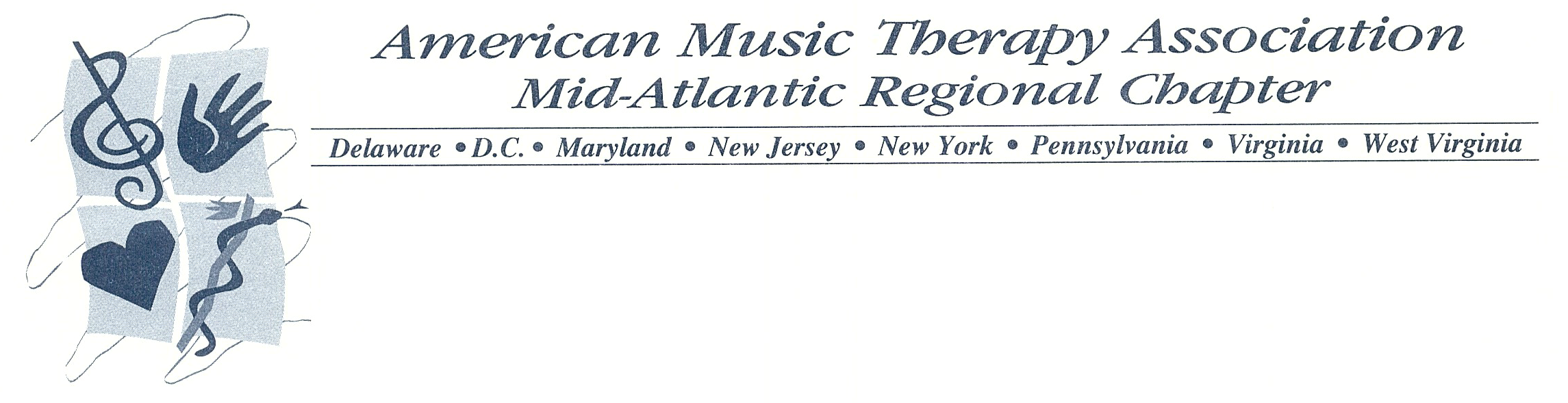 MARAMTS Fall Business MeetingSaturday, September 23rd through Sunday, September 24thElizabethtown College, Elizabethtown, PAOpening Procedures:Call to Order, M. Smith 7:00pma.     Roll Call, E. MartinOfficersMeg Smith, President- hereRachel Williams, President-Elect- hereColleen McDonough, Vice President- hereLiz Ingram, Parliamentarian- hereEmma Martin, Secretary- hereAlly LaVerdiere, Treasurer- hereJake Mauersberg, Government Relations- hereJason WIlley, Student Affairs Advisor- hereSchoolsDuquesne University 2/2Elizabethtown University 2/2Immaculata University 2/2Marywood University 2/2Molloy College 2/2Montclair State University 0/2Nazareth College 2/2Radford University 2/2Seton Hill University 0/2Shenandoah University  0/2Slippery Rock University 1/2SUNY Fredonia 1/2SUNY New Paltz 2/2Temple University 2/2West Virginia University 1/2Review of Robert’s Rules of Order, E. IngramPlease only motion if you have something to contribute to the conversationApproval of the Agenda, M. SmithReading and Approval of the Minutes, E. MartinMolloy motioned, Etowned secondedOfficer ReportsPresident Report, M. Smith- filed-took over President email, looked through documents to familiarize myself-Attended the MAR meeting and took notes on things that we could do better to mirror them!-Attended MARAMTS SBM-Created the FBM Agenda and Powerpoint-Had a phone call and talked about a Mission Statement with Rachel-Reviewed Bylaws and looked for changes-Had a phone call with AMTAS President to ensure that we are on track for all of the materials we need for National ConferencePresident-Elect Report, R. Williams- filed Vice President Report, C. McDonough- filedParliamentarian Report, E. Ingram- filedReviewed the constitution Edited the by lawsReviewed Roberts RulesStarted planning for swap shopAttended MARAMTS Summer Business Meeting took over the emailbecame part of a national voting committemade the game for Fall BusinessSecretary Report, E. Martin- filedSince the Fall regional conference, I have gone through the secretary binder and decided what needs archived, I have reached out to all the regional schools and made contact with all chapter reps, I have updated the MAR secretary with our contact information, updated the MAR webmaster with our contact information, took over the maramts secretary email, contacted the chapter representatives about FBM, worked with Dr. Behrens and Michael Viega to plan things for the FBM, created the welcome packet for the FBM, and attended the Summer Business Meeting Treasurer Report, A. LaVerdiere- filedTook over the email and am in the process of taking over the Bank of America reportTook inventory of already existing merchandiseWorked on creating new merchandiseCreated/managed the 2017-2018 budgetUpdated paperworkAttended SBMReimbursed board members for travel to SBM and paid for food/accomodationOrganized dinner for FBMAttended FBMGovernment Relations Report, J. Mauersberg- filedStudent Affairs Advisor Report, J. Willey- filed	The MARAMTS Executive Board held their Summer Business Meeting at Mary Cariola Children’s Ctr., Rochester NY.  Exciting new ideas were discussed, and plans were made for 2017-2018.Highlights from the meeting include: Fund Raising – exploring options for products for fundraising, such as baseball caps, guitar picks, coffee mugs, lap top stickers;Canning Project – will once again collect spare change from attendees at the regional conference to benefit an organization to be determined by membership (strong interest in supporting Momentum Western New York); Scholarships – Sophomore, Junior and Graduate Student scholarships will once again be awarded, as well as the Jenny Shinn Memorial Scholarship; two Music Therapy Club awards will be given;Chapter Rep Award – will once again recognize the most involved and dedicated MARAMTS chapter representative(s) (to be determined and awarded at regional conference);Swap Shop – will be asking each school to submit a movement and music experience that will be presented (and distributed) at the regional conference; would like to begin offering a graduate student networking breakfast at regional conferenceRegional Project – students would like to increase connection with professionals, and plan to compile a contact list of local professionals that are willing to communicate with students and answer questions about current employment and music therapy experience;President Visit – Students expressed interest in having Michael Viega visit their schools during the semester for a Q&A, increasing awareness of the MAR professional exec board, and enhancing student/professional communicationFall Business Meeting – made plans for the Fall Business meeting and set appropriate deadlines.The regional conference planners and the local SLA committee (Michelle Muth & Katie Sanford) have begun discussing the best course of action for Pittsburgh, PA: likely something related to the archives-students are interested in taking a look at  “Where we’ve been as a profession, and how that impacts where we are going.” Potential ideas included:An Archives scavenger-huntAn interactive timeline displaying when various universities & colleges in the region began offering degrees in MT, and representation of major contributions from eachThis year’s MAR PASSAGES Conference (focus on Multicultural Mindfulness) will be held at Molloy College in Rockville Ctr., NY on October 14th, 2017.  The conference’s co-chairs for this year are current Molloy College student and MARAMTS parliamentarian Elizabeth Ingram; and, new professional Tara O’Brien.  They are hard at work preparing an exciting program that will include a keynote address from Dr. Seung-A Kim (sharing about her role as coordinator of the MAR multiculturalism committee), 12 potential concurrent sessions, an exhibits hall, and some music making to end the day.  b.	 The co-chairs have again been seeking professional Music Therapists willing to attend the conference and give more formalized feedback to the student and new professional presenters. c.	The benefits of scheduling the student conference in the fall continue to outweigh the potential benefits of aligning PASSAGES with the Regional conference in the spring. Benefits include PASSAGES revisited sessions at Regional Conference.a.	 Information and applications will soon be disseminated via the MAR website for the 2017-2018 regional scholarships. b. 	Deadlines will be as follows:SOPHOMORE SCHOLARSHIP – November 12, 2017JUNIOR SCHOLARSHIP – November 12, 2017GRADUATE SCHOLARSHIP – November 12, 2017MUSIC THERAPY CLUB AWARD – December 1, 2017REGIONAL CONFERENCE AWARD –January 7, 2018JENNY SHINN SCHOLARSHIP – January 20, 2018Chapter Rep ReportsDuquesne University- filed    We’ve held several open mic events at Starbucks to raise money for our clubHeld club electionsPlanned and started popcorn fundraiserBegan brainstorming and planning for service eventsEstablished mentorships between upperclassmen and underclassmenElizabethtown University- filedAfter the spring meeting last school year, we finished the semester by putting on our annual Open Door recital for children of all ages and abilities, as well as recognize our seniors and outstanding students at our end of year dinner. This year, we’ve already gotten started, we had a welcome party for our first years, our Big Sib Little Sib celebration for the entire music department, our 8th annual Peace Day celebration with partner and sister school Marywood.  This year we signed a Peace pledge in an effort to help make our learning environment a better place and keep the spirit of Peace Day around all year long.  We also decided on our fall fundraising efforts, we’re making t-shirts this year. And last but certaintly not least, Alpha Mu decided to create a Disaster Relief Fund, for music therapists affected by the recent hurricanes in Texas and Florida.Immaculata University- filedHeld 2 bake salesRan a session w/ adults w/ adults with disabilities and will continue throughout the semesterGained 10 new membersPlanning a relaxation session for midtermsCreating new fundraisersMarywood University - filedMr. Marrywood male beauty pageant fundraiserMusic therapy advocacy coordinated by president-electPlayed music outside the library and advocated/ hosted triviaClub fair- advocacyPeace day- in partner with sister school (E-town)Whole note- half noteMolloy College- filedAttended regional conference in the springHeld a coffee house, fundraised, and participated in relay for lifeTook over the MARAMTS instagramElected new e-board members and held first club meeting of the semesterStarted new mentor program called whole note/half noteStarted planning for passagesSet up chipotle fundraiserNazareth College- filedRadford University- filedAnnual music therapy symposium with speaker Dr. Joanne LoewyJam nights, open mic nights, yoga night organized by social committeeAdopt-a-highwayProvided  music activities for children at Children’s museum in Blacksburg, VAPractice room clean-ups, table at university club fairCorn hole tournament and mac-n-cheese fundraisersSlippery Rock University- filedElected new officersBenefit concert in collaboration with project to end human trafficking and the gender studies clubPlanning for 40th anniversary celebrationThree fundraisers: two dine & donates, pie a professorSRU SGA gave $3,895 to fund students to go to national conferenceCurrently planning next benefit concertWhole note/half noteLabor day partySocials scheduled on a monthly basisT-shirts to sell at conferenceParticipated in relay for lifeSUNY Fredonia- filedDrum circleTwo open mic nightsPresentations by Becky Warren and Amera MayMomentum Choir performanceMusic Therapy RecitalSent students to passages, national and regional conferencesGuitar work shopHeld electionsStarted mentor program, big note/ little noteMusic therapy picnicSweetest day & valentine's day singing grams40 year anniversarySUNY New Paltz- filedHosted an open mic event to close out the 16-17 school yearHelped MAR-AMTA president, Dr. Viega, present at Northern Dutchess Hospital on Aging Well and MusicContacted and began arranging for multiple presenters for the Fall 2017 semesterContacted local hospital to being organizing a date for caroling in DecemberElected 2017-2018 E-boardPlanning T-shirt sales for fundraiserHad a booth at club fairTemple University- filed- open mic night fundraiser-a couple club members went to the sister school Immaculata open mic night- Drum circle in Bell Tower area for advocacy for MT- volunteering at Joyful Noise community choir for adults with developmental disabilities- Bake sale fundraisers- Student org. Funds- first fall full board meeting- club bonding potluckWest Virginia University- filedWe just welcomed our second class of official freshman!We have been working on fundraising for study abroad trips and for traveling to conferences.We are also working with our musical theatre program and a local music therapist on a project called Dreamcatchers, which helps to include children of different ability levels to participate in performing in a theatre production.New Business:Welcome Packet, E. MartinIncluded in the welcome packet: schedule of events, directions to the FBM meeting, directions to the hotel, executive board contact information, chapter representatives at the FBMReview Chapter Representative Duties, E. MartinBe a member of AMTA, attend the FBM (or find a replacement), stay in contact with MARAMTS executive board, bring information back to school from FBMReview Sister Schools, E. MartinPresident’s Challenge, M. SmithScholarship for new professional- each region is challenged by the president to bring gifts, instruments, etc…$100 BudgetIdeas of what to get (instruments, books, gift cards, etc)Open floor for discussion of what to get: Duquesne motioned, Etown secondedEgg shakers, rhythm sticks, gift card to a music store (musician's friend, west music), storage cartMotion to close the floor: Temple, Marywood secondedBudget, A. LaVerdiereBudget gets approved after all the money has been spent- instead: outgoing treasurer will create a budget for the new treasurer, with the idea that a budget can change as neededEach e-board has $25 clericalSBM- travel reimbursement. Reallocated clericals to the SBM budget to help pay with reimbursementReimbursed Meg for flight to national conference and will continue to work with the vice-president and president-elect on their reimbursementFood reimbursement for the FBMPublic Relations Chair, M. SmithHow can we reflect the professional board?We are missing a public relations chair- can add to the MARAMTS e-board- would do newsletters, etc...Will vote on at the Spring Business MeetingMove forward as if it is approved, and then will add to our bylaws at the Spring Business MeetingMotion to take a 5 minute recess: Molly, seconded New PaltzRecess over at 7:26pmBylaws, E, IngramArticle III, Section 7Article VII, Section 1, FArticle XV, Section 4Article XVIII, CommitteesArticle V, Section 1Article VI, Section 1Article V, Add Section 8Article V, Section 2Article V, Section 2Article V, Section 2Article CVIIState Task Force, J. MauersbergMAR-AMTS Mission StatementScholarships, J. WileyPassages 2017, J. WilleyFree conference, at Molloy College in New YorkStill looking for presenters1 day conferenceAround the World in 80 Beats- multiculturalism themePassages revisited: opportunity to present again, once you’ve presented at Passages, at passages revisited at regional conferencePresent again with feedback given at PassagesRegional ConferenceStudent Leadership Academy, J. WilleySwap Shop, E. IngramMulticultural themeOriginal musicSuper original- the goal is to share things that we have not heard beforeMotion to open the floor for discussion: Etown, Nazareth secondedEasier to assign to schoolsAssignments will be on the vague side- Example: assigning populationsOriginal music, multicultural theme, with an assigned populationMotion to close the floor: Temple, Etown secondedFundraising, A. LaVerdiereTwo main fundraisers: mugs (inside will be blue or orange) (if we have rights to the MAR logos), bumper stickers: “Got Music Therapy?”Mugs are $4.32 each- 72 mugs= $429.24Bumper stickers $.61 a pieceMotion to open the floor for discussion on fundraising: Molloy, Duquesne secondedAre the mugs microwave/dishwasher safeHow big are the stickers: 3x5 (like an index card)Close the floor for discussion: Molly, Etown secondedAddendum to the agenda to include a possible MARAMTS logo: Marrywood, Naz secondedRachel and Jason were talking about a potential MARAMTS logoWhat the students want to convey in a logo, in relation with the MAR logoOpen up for discussion at conference and charging the next board with making a new logoOpen floor for discussion: Molloy, Duquesne secondedClubs from the region submit designs and a new logo is picked at the Spring Business MeetingBut we don’t HAVE to pick one of these (just in case they aren’t what we’re looking for)Have chapter representatives bring the idea back to the school and have the clubs create a list of words that they want to be in the logo- can be voted on at spring meeting (aspects of a logo instead of a whole logo)The idea will be taken back to schools and the schools will come up with aspects of a logo- send ideas to maramtspresidentelect@gmail.comMARAMTS logo committee? Create in the SpringMotion to close the floor for discussion: Etown, Naz secondedCanning Project, J. MauersbergWhat is the canning project? Each year at conference we raise money for an organization that benefits music therapyHow to raise the money: canning can start now (any sort of fundraising), best looking can will get the most money, cans will be kept at school tables (no more walking around and asking for money), putting a slip of paper into registration bags so professionals are more aware of the fundraiser)Momentum Choir: made up of individuals with disabilities. Just started a Western New York chapterMotion to open the floor for discussion on having Momentum choir be the organization that benefits from our fundraiser: Fredonia, Molloy secondedCanning committee? Show your club different videos of the choir to bring awareness to the organizationMotion to close the floor for discussion: New Paltz, Molloy secondedAddendum to the Agenda to talk about national conferenceScrapbook, R. WilliamsWe have a large scrapbook that not many people get to seeFigure out a way to make the scrapbook electronic?Instead of every school having a scrapbook page, the scrapbook would sit at the table and then we would make one scrapbook page a year of the students at regional conferenceBlog of scrapbook pages- schools can send pictures of their year that get added to the blogOpen the floor for discussion: Molloy, Immaculata secondedWebsite: capsules (timeline website)Add the website/blog to the social media takeover with chapter representativesChapter representatives need to participate if this is going to workMotion to close the floor: Marywood, Fredonia secondedRegional ProjectSomething that AMTAS has us done- has not been done it wellLast year we did social media takeoverThis year we are doing a MAR Mentor programIf you are interested you will fill out a questionnaire like “I am from (temple), I want to work with (children), etc”People who have similarities will be paired up: student with professionalMotion to open the floor for discussion: New paltz, Fredonia secondedAre the professionals on board? Hopefully new professionals will want to be involvedStudents can be linked as well (if there are not enough professionals)Low commitment- talking doesn’t have to be constant, maybe bi-weekly or once a monthName for it?This could happen in phases so it is not overwhelming- this year we could just compile the list of professionals as our first step and next year's board could continueMotion to close the floor for discussion: Etown, Temple secondedMAR Mentor ProgramMission StatementFirst draft of the mission statement: “The mission of the chapter is to promote the education of music therapy students within the mid-atlantic region. The chapter is dedicated to the professional development of music therapy student through service, advocacy, and networking”Motion to open the floor for discussion: Duquesne, Fredonia secondedThis will be talked about now and presented at the Spring meeting and voted onTo include something about networking- mar mentoring programWhat values do we want include? Each school contributes two core values- google document so that everyone can see what has been contributedRating the values put forth by MAR and then picking the top rated valuesSubmissions first, ratings secondThis will stay a Meg and Rachel taskMotion to close the floor for discussion: Immaculata, Duquesne secondedAddendum: National ConferencePresident, Vice-President, President-Elect, Student Advisor, and Secretary will be at the conference representing usMeg had a phone call with the president of AMTAS to talk about what needs to be prepared: regional project, president’s challenge, National passages: will happen Thursday before opening ceremonies. Looking for more presenters. Deadline for submissions is October 1st40th anniversary of AMTAS- celebrationScholarships through the national board- tell your clubs about itLook at the AMTAS website- was revamped this yearCommitteesScholarships, J. WilleyVolunteers for judging scholarshipsRevamping the rubric for scholarshipsJason will send Emma the deadlines for the scholarships that will be sent out to the chapter representatives Motion to open the floor for discussion: Immaculata, New Paltz secondedYou can judge scholarships and still applyIn the past, applications haven’t been completely anonymousIs not super time-consumingJenny Shin- amount increased to $750, in transition to hopefully be $1000Make sure your club is aware of these scholarshipsMotion to close the floor: Molloy, Marywood secondedMotion to go back and talk about Passages: New Paltz, Temple secondedRegional Participation Committee, M. Smith and A. LaVerdiereCommittee created to get the general student body more involved in MARAMTSAlly and Meg will be co-chairingAnyone who is interested can joinConference call once a month to talk about different things going on in the regionSuper casual- meetings are only about an hour and then informal minutes are sent outTalked about last year: creating a newsletter. That will be finalized and sent out to all schools in the region soonTalked about last year: social event at conferences- might happen next yearGet at least two people from each school involved (people who aren’t chapter reps or serving on a board already)Swap Shop Committee, E. IngramNo committee neededCanning Project, J. MauersbergMarly Pred- will help make a flyerScrapbook Committee, R. WilliamsCelia Grove- will help digitalize what already existsMotion to open the floor for discussion: Molloy, Duquesne secondedDropbox has a scanning featureMotion to close the floor: Etown, Temple secondedSocial Media Committee, R. WilliamsProfessional MAR Crush MondayGetting to know the professional board betterFollow us on all of our social media pagesMAR Crush Monday of studentsIs there anything anybody wants to see on our social media page?Motion to open the floor for discussion: Temple, Fredonia secondedSocial media takeovers- need more. Email maramtspresidentelect@gmail.com if you are interested. Good publicity for your schoolSnapchat? Would be used as a social media takeoverFilter/Story for conferenceName: MARASnapsMotion to close the floor: Marywood, Temple secondedGuest SpeakerDr. BehrensMotion to skip the guest speaker until tomorrow: Molloy, Etown secondedComments and QuestionsPictures at 10:30amSister school pictures, big group, chapter representatives, executive board picturesDr. B will talk at 11 and lunch at 11:30- lunch can be taken to go (lunches are boxed)Plan on being here at 9:30: meet and talk more about agenda thingsChat about ideas. If there is extra time break up into committees and start putting things into motionAdjournment at 8:52Motion to recess until 9:30: Marywood, Fredonia secondedCall the meeting back to order at 9:48amRoll callOfficersMeg Smith, President- hereRachel Williams, President-Elect- hereColleen McDonough, Vice President- hereLiz Ingram, Parliamentarian- hereEmma Martin, Secretary- hereAlly LaVerdiere, Treasurer- hereJake Mauersberg, Government Relations- hereJason WIlley, Student Affairs Advisor- hereSchoolsDuquesne University 2/2Elizabethtown University 2/2Immaculata University 2/2Marywood University 2/2Molloy College 2/2Montclair State University 0/2Nazareth College 0/2Radford University 2/2Seton Hill University 0/2Shenandoah University  0/2Slippery Rock University 1/2SUNY Fredonia 1/2SUNY New Paltz 2/2Temple University 1/2West Virginia University 1/2Addendum to the agenda to break into committee groups, New Paltz, Fredonia secondedRachel- values and mission committeeAnything to add mission statement? Add mentoring, placement unknown Core Values: MAR has 31MARAMTS- 5-10Removing Love, Affection, Conviction, MAR Identity, Wholeness, FlexibleChange Spontaneous to adaptableRachel President Elect has this listOptions to send out:AdaptivenessCompassionConsistency CreativityDedicationDiversityKnowledgeEducationEthicsCommitment to QualityIntegrityPatience PeacefulnessRespectSelf-ExpressionSupportUnity of the MembershipLiz- Mentor program committeeLea, Kaitlin, Kate, Nicole, Liz, Nadia on the committeeLooking at the survey - Small commitment - Make an app?Forum to get to know Professionals "dating app" Whose interested in the same thingsPeople from other schoolsINTERNSHIP HOW To's Ins and outs of being a new professional Unexpected cost Guidelines about what to talk about *** topicsNadia will help with websiteAlly- Regional participation committeeDisconnected from the boardExplaining what’s going on to chapter reps betterClearer definitions of what thing areCreating more interestMore of a defined mission for committeeA few topics advertised ahead of timeSell low time commitmentSending out event registration ahead of timeProviding strong organization structureEncourage freshmen - ask questions? Just listen?Invitation to have local professionals come talk to schoolsGo to meetingGroupmeHow to get freshmen involved?Get to know about other clubs?Agenda? Different themed meetings?Trevor, Damian, Rachel, Madison, Jenny, Ally on the committeeMeg- Grad student involvement committeeSwap shop for grad students-research swap shop, connect with people around the region with similar ideas and interests. Grad student breakfast-just grad students or add in seniors-mentor role? New professionals? Regional conference? -Weekend set up with graduates students to meet up -MARAMTS Graduate student facebook group-Making a community out of the grad students -Start a committee-Graduate student involvement committee? Ran by Jake, co-chaired by MegFor in clubs at schools-Mentorships between graduate and undergraduate schools-Sister school connectionsMotion to open the floor for discussion about starting a graduate student involvement committee: Etown, Temple secondedMake it more known that graduate students can be on the MARAMTS boardMotion to close the floor for discussion: Marywood, Temple secondedFeel free to email Meg at anytime: maramtspresident@gmail.comIf you have any ideasYou can reach the other e-board members at maramts (their position) @gmail.comTime for pictures with Dr. BehrensDr. Behren’s presentation: Trauma-informed work in other countries: Where it has brought me and what it has taught meWho wants to travel internationally? Traveling is a bug- once you’ve done it you can’t stopTraveling and doing therapy as well as trainingDr. Behren’s bucket list:To travel to different countries and see the world: has been to 25 countriesTake pictures that tell a storyLive and work in Palestine behind a wallWork with NGO staff in SomalilandLive and work in Slums of NairobiDavid Brooks: “A Summoned Life”- life is focused but travels along an explorable path, doors that open at opportune times, my choice to enter or notJana Stanfield: “I’m Not Lost- I’m Just Exploring”- my past has informed by presentStarted work in Kentucky- started the adventureLearned a lot about working in different culturesMasters and EDS: Child Guidance Center in ClevelandWorked with children with emotional/behavioral riskDeveloped emotional coping skills protocolWith an email connection-worked in Bethlehem, OPT for sabbatical with children traumatized by conflictStudied literature on neurobiology of trauma- late 1990’sDeveloped trauma frameworkChair of global crisis intervention commission- world federation of MTTraveling to share “framework”International LessonsIdentify your biases- important to be grounded in who you are to be aware of them as you goWork collaboratively- you don’t have the answers. Don’t tell them what they need- you listen and then engage in a conversation and identify what they want you to work onPrepare to be challenged- “traveling begins at the end of your comfort zone”, Neal WalschPrepare to be changed- reverse culture shockBe aware of cultural norms: “Travel is fatal to prejudice, bigotry, and narrow-mindedness”, Mark TwainLet go of boundariesQuestions?“How did you deal with communication?”In Somaliland, many people spoke englishIn Palestine, worked with a translatorUsed music as a means of communicationUsing cell phones & come with pre-planned phrases typed on papers“Did you work on specific goals”Yes- would do an assessment and then would initiate the procedure and the stepsWith training, know exactly what needs to be taughtAlso need to be able to adjust and shift and change“How did you get involved with countries that do not have music therapy titles”Connections through people on campusMotion to adjourn at 11:33am: Fredonia, Etown seconded